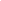 RCI Principal’s Update #1Friday September 14th, 2018Dear Richview Families,Welcome to all of our families for the 2018 – 2019 school year.  Thank you to all our students, parents and guardians for your warm welcome.  It has been wonderful to meet many of you during the past few weeks and I look forward to partnering with you to support our students and programs.  I will be emailing RCI updates on a regular basis to stay further connected with our school community.Updates:Moving On Up Day – on August 28th, we welcomed 200 Grade 9 students for a fun day of activities led by our Student Leaders and TeachersNew Staff Members – Office Staff:  Ms.  Bruno and Ms. MarrelliTeachers: Mr. Besik, Ms. Boodoo, Ms. Dias, Ms. Fralick, Ms. Hind-Powell,                  Mr. Landriault, Mr. Mente, Ms. Slywynska and Ms. Thomas-ReynoldsChild and Youth Worker:  Mr. HarveyFacilities Work – the major construction on the boiler and air handling systems continued during July/August and should be completed by late fall.Welcome Back Assemblies – Ms. Lee and Ms. Tuck, our Vice-Principals and I met with our students to review our School Code of Conduct, expectations and tips for a productive and successful year.RCI Evaluation & Assessment Policy – during home form classes, students received a copy of our Assessment and Evaluation Policy reviewing the rules which apply to the 70% Term Work and 30% Culminating Activities.  Please review with your son/daughter.Breakfast Program – we are fortunate to receive grants that can fund a breakfast program beginning daily at 8:20 am in the main foyer.  The program will accommodate about 100 students every morning and food choices are made based on nutritional guidelines.  This will start on Monday September 17th.Clubs, Athletics, Leadership opportunities, Conferences - our dedicated teachers have started the myriad of activities that take place at RCI. Please see below.Upcoming Events:September 14th & 15th – Girls’ Basketball Tournament (Durham College)September 18th – Grade 9 Parent Orientation – Cafeteria – 6:00 p.m.                           – School Council Meeting – Library at 7:00 p.m.September 19th – Late start - 9:50 a.m. (teachers at meetings for Professional                                    Learning Community)September 20th – Club Crawl -lunch hour extravaganza of extracurricular                               activities                             -  “We Day” Conference at Scotiabank Arena                           -  Junior Football Game (2:00 pm at Lorne Park)September 21st – 23rd – Mono Cliffs Leadership Camp – Grade 10 studentsSeptember 25th – Mini Math Night (Gr. 9) – Library   5:30 p.m. – 6:20 p.m.  Curriculum Night (Gr. 9) – Timetable pickup:   Main Foyer  5:15 p.m. – 5:30 p.m. (for parents attending Mini Math Night)                     6:20 p.m. – 6:30 p.m. (for parents not attending Mini Math Night)	           – Presentation in Auditorium  6:30 p.m.                      - Meet the classroom teachers 7:00 – 9:00 pm Curriculum Night (Gr.10-12) – Timetable pickup: Cafeteria  6:30 – 6:55 pm                                               -    Meet the classroom teachers 7:00 – 9:00 pmSeptember 26th – Late start - 9:50 a.m. (teachers at meetings for PLC)                           – Muskoka Woods PrequelOctober 2nd -  School Council Meeting – Library at 7:00 pm                     -  College Panel Presentation (period 2)October 3rd – Late start - 9:50 a.m. (teachers at meetings for PLC)	October 5th – PA Day (no school)                    – Commencement – 7:00 p.m. Have a great weekend.Lucie Kletke - Principal